基本信息基本信息 更新时间：2024-04-25 16:02  更新时间：2024-04-25 16:02  更新时间：2024-04-25 16:02  更新时间：2024-04-25 16:02 姓    名姓    名谢宇谢宇年    龄25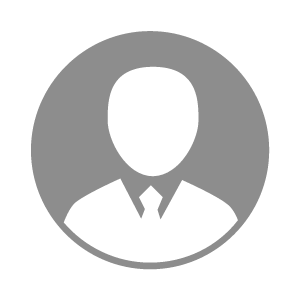 电    话电    话下载后可见下载后可见毕业院校广西农业职业技术大学邮    箱邮    箱下载后可见下载后可见学    历大专住    址住    址期望月薪5000-10000求职意向求职意向牛羊饲养员,猪饲养员,水产饲养员牛羊饲养员,猪饲养员,水产饲养员牛羊饲养员,猪饲养员,水产饲养员牛羊饲养员,猪饲养员,水产饲养员期望地区期望地区柳州市柳州市柳州市柳州市教育经历教育经历就读学校：广西农业职业技术学院 就读学校：广西农业职业技术学院 就读学校：广西农业职业技术学院 就读学校：广西农业职业技术学院 就读学校：广西农业职业技术学院 就读学校：广西农业职业技术学院 就读学校：广西农业职业技术学院 工作经历工作经历工作单位：广西实隆农牧有限公司 工作单位：广西实隆农牧有限公司 工作单位：广西实隆农牧有限公司 工作单位：广西实隆农牧有限公司 工作单位：广西实隆农牧有限公司 工作单位：广西实隆农牧有限公司 工作单位：广西实隆农牧有限公司 自我评价自我评价活泼好动乐于接受挑战，虚心接受批评教育。吃苦耐劳，当过兵。乐于跟同事打好关系，不断完善自我技能。活泼好动乐于接受挑战，虚心接受批评教育。吃苦耐劳，当过兵。乐于跟同事打好关系，不断完善自我技能。活泼好动乐于接受挑战，虚心接受批评教育。吃苦耐劳，当过兵。乐于跟同事打好关系，不断完善自我技能。活泼好动乐于接受挑战，虚心接受批评教育。吃苦耐劳，当过兵。乐于跟同事打好关系，不断完善自我技能。活泼好动乐于接受挑战，虚心接受批评教育。吃苦耐劳，当过兵。乐于跟同事打好关系，不断完善自我技能。活泼好动乐于接受挑战，虚心接受批评教育。吃苦耐劳，当过兵。乐于跟同事打好关系，不断完善自我技能。活泼好动乐于接受挑战，虚心接受批评教育。吃苦耐劳，当过兵。乐于跟同事打好关系，不断完善自我技能。其他特长其他特长